ИНСТИТУТ РАЗВИТИЯ ОБРАЗОВАНИЯГОСУДАРСТВЕННОЕ АВТОНОМНОЕ УЧРЕЖДЕНИЕ ДОПОЛНИТЕЛЬНОГО ПРОФЕССИОНАЛЬНОГО ОБРАЗОВАНИЯ  ЯРОСЛАВСКОЙ  ОБЛАСТИ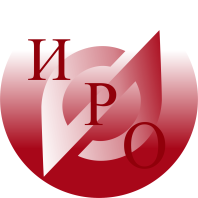 Информационное письмо.Уважаемые коллеги!30 марта 2021 года с 14.00 до 17.00 приглашаем Вас принять участие в дискуссионной площадке «Педсовет76.РФ» по теме «Реабилитация и абилитация обучающихся с инвалидностью и ОВЗ», которую организует ГАУ ДПО ЯО «Институт развития образования», кафедра инклюзивного образования, при поддержке Института коррекционной педагогики РАО, Ярославского государственного педагогического университета им.К.Д.Ушинского. Мероприятие проводиться в режиме видеоконференции. В рамках дискуссионной площадки «Педсовет 76 РФ» планируем обсудить проблемы реабилитации и абилитации обучающихся с инвалидностью и ОВЗ.Во время дискуссии планируется обсудить следующие вопросы:Инновации в развитии системы реабилитации и абилитации детей-инвалидов. Передовой отечественный и зарубежный опыт.Национальный проект «Образование» в формировании доступности образования для детей с ОВЗ и инвалидностью.Проблемы реабилитации и абилитации в рамках Всероссийских общественных организациях слепых и глухих.Вопросы доступности реабилитационных и абилитационных услуг для инвалидов с расстройствами аутистического спектра: региональный опыт.Передовые социально-педагогические технологии реабилитации и абилитации детей с ОВЗ и детей-инвалидов.Вопросы внедрения международной классификации функционирования, ограничений жизнедеятельности и здоровья в отечественную практику реабилитации детей инвалидов на современном этапе.Подготовка педагогов для реализации реабилитационных и абилитационных услуг.Вопросы социальной и профессиональной реабилитации обучающихся с инвалидностью в РУМЦ.Заявки на выступление и участие без выступления принимаются до 28.03. 2021г.  по адресу g.roschina2020@mail.ru (Заведующий кафедрой инклюзивного образования – Рощина Галина Овсеповна). Ссылка для подключения к «Педсовет76» Ссылка на подключение (ZOOM):https://zoom.us/j/92810789471?pwd=YWZSUlBrNzgwZHRVZTlzYTliOXhFZz09 Идентификатор конференции: 928 1078 9471 Код доступа: 463306По вопросам технической поддержки можно обращаться к Гайнуллину Рамилю Дамировичу, тел. 8 (4852) 32-11-83, электронная почта gaynullin@iro.yar.ru .Ректор										А.В. ЗолотареваИсп.  Рощина Г.О. тел. 8 (4852) 9201207463Богдановича, 16 	г. Ярославль, 150014        	ИНН 7604014626КПП 760401001БИК 047888001ОГРН 1027600679941приемная тел. +7 (4852) 21-06-83 тел./факс +7 (4852)  21-06-83e-mail: rcnit@iro.yar.ruИсх.  № 01-     /                                                       от Руководителям органов управления образования, учреждений дополнительного профессионального образования, методических служб, образовательных организаций